Федеральное государственное бюджетное учреждение
высшего профессионального образования
«Новосибирский национальный исследовательский
государственный университет»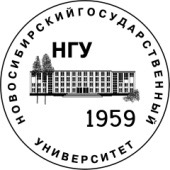 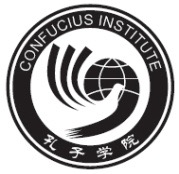 Класс Конфуция НГУ新西伯利亚国立大学孔子课堂Межрегиональная (с международным участием)
научно-практическая конференция
«Великий Шёлковый путь в исторической перспективе»(19–21 сентября 2016 г., Новосибирск)ПРОГРАММАНовосибирск – 201619 сентября 2016 г.10:00–11:00. ОТКРЫТИЕ КОНФЕРЕНЦИИВступительное слово: 1) Представитель Посольства КНР в РФ / представитель Ген. консульства КНР в Екатеринбурге2) Представитель администрации НСО / мэрии г. Новосибирска3) Ректор НГУ / проректор НГУ4) Директор Гуманитарного института НГУ,  проф. Зуев Андрей Сергеевич 5) От Оргкомитета – директор Центра языка и культуры (Класса Конфуция) ГИ НГУ, проф. Комиссаров Сергей Александрович 11:00–14:00. ПЛЕНАРНОЕ ЗАСЕДАНИЕПредседатель – проректор НГПУ, проф. Майер Борис Олегович.Петровский Владимир Евгеньевич (ИДВ РАН, г. Москва). Сопряжение ЕАЭС и ЭПШП: вопросы стратегического планирования.Ли Чжунъюэ, Мэн Нань (Синьцзянский университет, Ин-т Центральноазиатских исследований, г. Урумчи). Экономический пояс Шёлкового пути – вызовы и возможности.Пластун Владимир Никитович (НГУ, г. Новосибирск). Проект «Новый Шёлковый путь» глазами потенциальных участников.Кофе-брейк (12:30–12:50)Цой Евгений Борисович (НГТУ, г. Новосибирск). Некоторые государственные программы кооперации и инновационного сотрудничества между РФ и КНР.Хайлигули Нияцзы (Синьцзянский университет, г. Урумчи). Сотрудничество вузов Китая и Центральной Азии в сфере образования.14:00–15:30. ОБЕД15:30–18:30. РАБОТА СЕКЦИЙСЕКЦИЯ «ИСТОРИЯ И АРХЕОЛОГИЯ»15:30–18:30. Председатель – зав. кафедрой востоковедения НГУ, проф. Войтишек Елена Эдмундовна.Молодин Вячеслав Иванович, Комиссаров Сергей Александрович (ИАЭТ СО РАН; НГУ, г. Новосибирск). Сейминский маршрут.Тан Чун (Китайский университет Гонконга, г. Сянган), Комиссаров Сергей Александрович (ИАЭТ СО РАН; НГУ, г. Новосибирск). Маршруты Нефритового пути. Цун Дэсинь (Ин-т археологии АОН КНР, г. Пекин). Археология Синьцзяна и Великий Шёлковый путь.Черемисин Дмитрий Владимирович (ИАЭТ СО РАН, г. Новосибирск). Петроглифы на Шёлковом пути.Варенов Андрей Васильевич (НГУ, г. Новосибирск). О возможности функционирования Великого Шёлкового пути в бронзовом и раннем железном веках.Ван Пэн (Ин-т археологии АОН КНР; НГУ, гг. Пекин – Новосибирск). Великий Шёлковый путь в бронзовом и раннем железном веке: проблемы историографии.Кофе-брейк (17:00–17:20)Перлова Алина Андреевна (НГУ, КК, г. Новосибирск). О книге Линь Мэйцуня «Пятнадцать лекций по археологии Великого Шёлкового пути».Гирченко Екатерина Александровна (ИАЭТ СО РАН; НГУ, г. Новосибирск). Археологические исследования Южного Шёлкового пути на территории провинций Сычуань и Юньнань.Шульга Петр Иванович (ИАЭТ СО РАН, г. Новосибирск). О «кыргызском» ответвлении Шёлкового пути в IV–III вв. до н. э.Войтишек Елена Эдмундовна (НГУ, г. Новосибирск). Благовония на маршрутах Великого Шёлкового пути.Майер Борис Олегович (НГПУ, г. Новосибирск). Шёлковый путь и боевые искусства Китая (ушу).СЕКЦИЯ «ЭКОНОМИКА И ПОЛИТОЛОГИЯ»15:30–18:30. «Перспективы развития экономического пояса Шелкового пути». Председатель – зав. лабораторией экономики недропользования ИНГГ СО РАН, проф. Эдер Леонтий Викторович.Эдер Леонтий Викторович (ИНГГ СО РАН; НГУ, г. Новосибирск). Газопровод Алтай – перспективный инфраструктурный проект экономического пояса Шёлкового пути.Глотова Елена Александровна (ДВФУ, г. Владивосток). Экспортные намерения предприятия: Что мешает их формированию?Филимонова Ирина Викторовна (НГУ, г. Новосибирск). Перспективы сотрудничества России и стран участников Шёлкового пути в нефтегазовой сфере.Мамахатов Тлеш Муратович (ИНГГ СО РАН; НГУ, г. Новосибирск). Направления экономического сотрудничества России и стран Шёлкового пути.Гильмундинов Вадим Манавирович (ИЭОПП СО РАН, г. Новосибирск). Тенденции взаимной торговли между странами ЕАЭС.Ян Бяньцзин (Томский политехнический университет, г. Томск). Перспективы русско-китайского экономического сотрудничества.Кофе-брейк (17:00–17:20)Мельтенисова Екатерина Николаевна (НГУ, г. Новосибирск). Перспективы экономического сотрудничества России и стран участниц Шелкового Пути.Сунь Фу (Томский политехнический университет, г. Томск). Анализ перспектив развития Великого Шёлкового пути.Борисов Денис Алексеевич (НГУЭУ, г. Новосибирск). Транспортно-логистический потенциал РФ в рамках реализации проекта ЭПШП.Ковалева Галина Даниловна (ИЭОПП СО РАН, г. Новосибирск). Формирование транспортной инфраструктуры России и стран Шёлкового Пути – автодорога «Алтай».Попова Наталья Борисовна (СГУПС, г. Новосибирск) Развитие транспортной инфраструктуры в рамках сотрудничества стран Шёлкового Пути.Шульга Даниил Петрович (ИАЭТ СО РАН; НГУ; СИУ – филиал РАНХиГС при Президенте РФ, г. Новосибирск), Яковлева Евгения Николаевна (СИУ – филиал РАНХиГС при Президенте РФ, г. Новосибирск). Анализ товарооборота между СУАР и странами Центральной Азии.19:00–21:00. УЖИН20 сентября 2016 г.10:00–13:00. РАБОТА СЕКЦИЙСЕКЦИЯ «ИСТОРИЯ И АРХЕОЛОГИЯ»10:00–13:00. Председатель – зав. кафедрой востоковедения АлтГУ, доц. Глазунов Дмитрий Александрович.Полосьмак Наталья Викторовна, Богданов Евгений Сергеевич (ИАЭТ СО РАН, г. Новосибирск). Ноин-Ула и Великий Шёлковый путь.Сутягина Наталья Александровна (Гос. Эрмитаж, отдел Востока, г. Санкт-Петербург). Погребальные столики в элитных захоронениях хунну: миф или реальность? (по материалам Ноин-Улы).Шульга Даниил Петрович (ИАЭТ СО РАН; НГУ; СИУ – филиал РАНХиГС при Президенте РФ, г. Новосибирск). Вассальные государства южных хунну в регионе Шёлкового пути (на примере владения Саньшуй).Комиссаров Сергей Александрович, Соловьев Александр Иванович (ИАЭТ СО РАН; НГУ, г. Новосибирск). Лучники Нии.Николаева Насима Шайхетдиновна (НГУ, г. Новосибирск).  Гробница вэйского военноначальника периода Троецарствия в Сянъяне (в контексте истории Великого Шёлкового пути).Кудинова Мария Андреевна (НГУ, г. Новосибирск). Гробница согдийца Ши (Виркака) в контексте межкультурных связей.Кофе-брейк (11:30–11:50)Худяков Юлий Сергеевич, Борисенко Алиса Юльевна (ИАЭТ СО РАН; НГУ, г. Новосибирск). Средневековые бляшки-личины из Чуйской долины Кыргызстана.Алкин Сергей Владимирович (ИАЭТ СО РАН; НГУ, г. Новосибирск). Китайские средневековые монеты в музейных собраниях Южной Сибири.Скобелев Сергей Григорьевич (НГУ, г. Новосибирск). Позднемонгольские крепости на енисейском участке Великого Шёлкового пути.Дацышен Владимир Григорьевич (СФУ, г. Красноярск). Бухарцы на сибирском направлении русско-китайской торговли.Бойко Владимир Сергеевич (АлтПГУ, АлтГУ, г. Барнаул), Лузянин Анатолий Владимирович (АлтПГУ, г. Барнаул). Мотивы Великого Шёлкового пути в социально-эконмическом развитии и внешних связях Афганистана в XX – втором десятилетии XXI в.СЕКЦИЯ «ЭКОНОМИКА И ПОЛИТОЛОГИЯ»10:00–13:00. Председатель – зав. кафедрой гражданских основ государственной службы СИУ – филиала РАНХиГС при Президенте РФ, проф. Демидов Валерий Викторович.Кущенко Сергей Владимирович (НГТУ, г. Новосибирск). Великий Шёлковый путь: экономика и политика в исторической ретроспективе.Демидов Валерий Викторович (СИУ – филиал РАНХиГС при Президенте РФ, г. Новосибирск). Информационная турбулентность вокруг интеграционных процессов в Евразии.Глазунов Дмитрий Александрович (АлтГУ, г. Барнаул). Анализ депутатского корпуса Собрания народных представителей Синьцзян-Уйгурского автономного района 12-го созыва.Бойко Владимир Сергеевич (АлтПГУ, АлтГУ, г. Барнаул). Большой Алтай и идеи Великого Шёлкового пути в интеграционных проектах начала XXI в.Трушкин Антон Георгиевич (НГУ, г. Новосибирск). Перспективы китайско-афганского экономического сотрудничества в рамках проекта «Шёлковый путь».Бочко Павел Константинович (НГУ, г. Новосибирск). Возможности нового Шёлкового пути для решения проблемы афганских опиатов.Кофе-брейк (11:30–11:50)Шульга Даниил Петрович (ИАЭТ СО РАН; НГУ; СИУ – филиал РАНХиГС при Президенте РФ, г. Новосибирск), Винник Дмитрий Владимирович. (Ин-т философии и права СО РАН, г. Новосибирск). Стратегии воздействия США и КНР в Киргизии.Гильмундинов Вадим Манавирович (ИЭОПП СО РАН, г. Новосибирск). Влияние макроэкономической политики на инвестиционную активность: опыт России и Китая.Скирдин Кирилл Вячеславович (Томский политехнический университет, г. Томск). Перспективы развития российско-китайских торгово-экономических отношений в рамках «зеленой экономики».Шмакова Анна Сергеевна (НГУ, г. Новосибирск). Освоение угольных ресурсов Пакистана китайским капиталом в контексте развития проекта «Один пояс – один путь».Ломакина Наталья Валентиновна (ИЭИ ДВО РАН, г. Хабаровск). Перспективы российско-китайского сотрудничества в минеральном секторе на Дальнем Востоке: целевые и структурные изменения.Мишенин Михаил Владимирович (НГУ, г. Новосибирск). Энергетические рынки стран Шёлкового пути.13:00–15:00. ОБЕД15:00–18:00. РАБОТА СЕКЦИЙСЕКЦИЯ «ИЗУЧЕНИЕ И ПРЕПОДАВАНИЕ
КИТАЙСКОГО ЯЗЫКА»15:00–18:00. Председатель – директор ИК НГТУ с российской стороны Хрипунов Игорь Геннадьевич.Языкова Наталия Александровна (НГУ, г. Новосибирск). Перспективы развития преподавания китайского языка в регионах Сибири в контексте реализации проекта «Один пояс – один путь».Фан Цюн (НГТУ, ИК; Даляньский университет иностранных языков, гг. Новосибирск – Далянь). Особенности преподавания китайского языка как иностранного.Хрипунов Игорь Геннадьевич (НГТУ, ИК, г. Новосибирск). К вопросу о разработке и составлении учебных пособий по китайскому языку.Ван Линь (НГУ, КК; Синьцзянский университет, гг. Новосибирск – Урумчи). 汉语趋向补语与俄语相应表达的对比研究及教学策略 (Дополнительный член направления движения в китайском языке и соответствующие проявления в русском языке: сопоставительный анализ и стратегия преподавания).Фань Шэннань (НГУ, КК; Алтайский государственный университет, гг. Новосибирск – Барнаул). 动宾式离合词的偏误分析以及教学策略 (Анализ ошибок употребления и стратегии преподавания сложных слов глагольно-объектного типа).Кофе-брейк (16:30–16:50)Лю Чэнбао (НГТУ ИК; Даляньский университет иностранных языков, гг. Новосибирск – Далянь) 浅谈词义变化的几种情况 (Предварительное обсуждение некоторых ситуаций с изменением значения слов).Ван Чжунцзюнь (НГУ, КК; Синьцзянский университет, гг. Новосибирск – Урумчи). 浅析非智力因素在国际汉语教学中的作用 (Значение эмоциональных факторов в международном обучении китайскому языку).Чжао Юань (НГУ, КК; Синьцзянский университет, гг. Новосибирск – Урумчи). 论开展文化活动在汉语教学中的作用 (Роль культурных мероприятий в преподавании китайского языка).Шао Пэнбо (Синьцзянский университет, г. Урумчи). 对外汉语教学中汉字教学方法初探 (Предварительное изучение методов обучения иероглифике в процессе преподавания китайского языка как иностранного).Чэнь Цзыцзяо, Ван Чаньцзюань (Даляньский университет иностранных языков; НГТУ, ИК, гг. Далянь – Новосибирск). 汉字笔画的再分类 (О порядке написания черт в иероглифах).Удэнгэжили (НГУ, КК; Синьцзянский университет, гг. Новосибирск – Урумчи). 论正确书写汉字的重要性 (О важности корректировок в написании иероглифов).21 сентября 2016 г.10:00–13:00. РАБОТА СЕКЦИЙСЕКЦИЯ «ИЗУЧЕНИЕ И ПРЕПОДАВАНИЕ
КИТАЙСКОГО ЯЗЫКА»10:00–13:00. Председатель – директор Центра языка и культуры Китая (Класса Конфуция) ГИ НГУ с китайской стороны, проф. Ван Линь.Путинцева Ирина Германовна (гимназия № 6 «Горностай», г. Новосибирск). Опыт организации преподавания китайского языка в средней школе.Платонов Вадим Николаевич (шк. № 112; НГУ, КК, г. Новосибирск). Всемирный день Институтов Конфуция в средней школе (из опыта работы школы № 112 г. Новосибирска). Андреев Юрий Константинович, Просвирнина Светлана Викторовна (гимназия № 6 «Горностай», г. Новосибирск). Особенности преподавания китайского языка как второго иностранного в средней школе.Пэн Лэмэй (НГТУ, ИК; Даляньский университет иностранных языков, гг. Новосибирск – Далянь). Китайский язык в китайских начальных школах и в российских школах.Яо Сун (НГУ; НГТУ. ИК; Даляньский университет иностранных языков, гг. Новосибирск – Далянь). 俄语在对外汉语教学中的实际应用 (Практическое применение русского языка в процессе преподавания китайского языка как иностранного).Кофе-брейк (11:30–11:50)Селезнева Наталья Викторовна (НГТУ, ИК, г. Новосибирск). К вопросу об изучении фрагментов национальных картин мира (на материале китайских и русских наименований жилищ).Чжан Синь (НГТУ; ИК; Даляньский университет иностранных языков, гг. Далянь – Новосибирск). Предварительное обсуждение значения слов, обозначающих животных, в китайском и русском языках.Ли Сяоцзюань (НГТУ, ИК; Даляньский университет иностранных языков, гг. Новосибирск – Далянь). Употребление прецедентных текстов в преподавании китайского языка в русской аудитории на примере древнекитайских мифов.Ульянова Ксения Анатольевна (АлтГУ, г. Барнаул). Особенности составления китайских коммерческих писем.Ананьина Евгения Владимировна (Сибирский независимый институт, г. Новосибирск). Особенности стилистического синтаксиса современного китайского рекламно-информационного текста.13:00–14:00. ОБЕД14:00–15:30. ОБЩАЯ ДИСКУССИЯПредседатель – зав. кафедрой всеобщей истории СФУ, проф. Дацышен Владимир Григорьевич.15:30–17:00. ЭКСКУРСИЯЭкскурсия в Музей истории и культуры народов Сибири и Дальнего Востока ИАЭТ СО РАН.Регламент: доклад на пленарном заседании – 25–30 мин.; доклад на секции – 10–15 мин.; выступление в прениях – 7–8 мин.Место проведения. Конференция проводится в пансионате «Лесная сказка» (Новосибирская обл., г. Бердск, ул. Попова, д. 12).